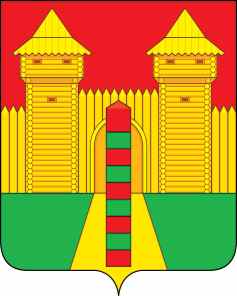 АДМИНИСТРАЦИЯ  МУНИЦИПАЛЬНОГО  ОБРАЗОВАНИЯ «ШУМЯЧСКИЙ   РАЙОН» СМОЛЕНСКОЙ  ОБЛАСТИПОСТАНОВЛЕНИЕот 23.12.2021г. № 582          п. ШумячиАдминистрация муниципального образования «Шумячский район»                            Смоленской областиП О С Т А Н О В Л Я Е Т:Внести в муниципальную программу «Капитальный ремонт и ремонт                       автомобильных дорог общего пользования муниципального образования                          «Шумячский район» Смоленской области», утверждённую постановлением                        Администрации муниципального образования «Шумячский район» Смоленской               области от 21.11.2013г. № 524 (в редакции постановлений Администрации                   муниципального образования «Шумячский район» Смоленской области от 14.11.2014г. № 550, от 24.12.2015 г. № 832, от 16.02.2016 г. № 94, от 24.03.2016 г.         № 252, от 19.01.2017 г. № 265, от 18.01.2017 г. № 18, от 14.05.2018 г. № 242,                                  от 25.12.2018 г. № 619, от 18.03.2019 г. № 154, от 25.12.2019г. № 599, от 26.03.2020 г. № 170, от 16.09.2020 № 438, от 03.12.2020 г. № 602, от 09.12.2020 г. № 614,                               от 19.02.2021 г. №71) (далее – муниципальная программа) следующие изменения:В паспорте муниципальной программы позицию «Сроки (этапы) реализации муниципальной программы» изложить в следующей редакции:В паспорте муниципальной программы позицию «Объемы ассигнований                   муниципальной программы» изложить в следующей редакции:2. Раздел IV муниципальной программы изложить в следующей редакции:«IV. Обоснование ресурсного обеспечения муниципальной программы         Общий объем финансирования программы составит (прогнозно) – 271196943,81 руб., в том числе: - средства бюджета муниципального образования «Шумячский район» -  49212229,81 руб.,-средства областного бюджета – 221984714 руб.в том числе по годам реализации: 2014 год – 3896945,69 руб.;- средства бюджета муниципального образования «Шумячский район» - 3896945,69 руб.;2015 год – 3980305,71 руб.;- средства бюджета муниципального образования «Шумячский район» - 3980305,71 руб.;2016 год – 4595717,22 руб.- средства бюджета муниципального образования «Шумячский район» - 4595717,22 руб.2017 год – 3967498 руб.- средства бюджета муниципального образования «Шумячский район» - 3967498 руб.2018 год – 39657320 в т. ч.- средства бюджета муниципального образования «Шумячский район» -4515906 руб.- средства областного бюджета – 35141414 руб.2019 год – 6259610 руб.- средства бюджета муниципального образования «Шумячский район» - 6259610 руб.2020 год – 39090763 руб.          - средства бюджета муниципального образования «Шумячский район» - 3945763 руб.         - средства областного бюджета – 35145000 руб.         2021 год – 6030642,19 руб.- средства бюджета муниципального образования «Шумячский район» - 6030642,19 руб.         2022 год  – 5622734 руб.- средства бюджета муниципального образования «Шумячский район» - 3924434,00 руб.- средства областного бюджета – 1698300 руб.        2023 год  – 154006958 руб.- средства бюджета муниципального образования «Шумячский район» - 4006958 руб.- средства областного бюджета – 150000000 руб.         2024 год  – 4088450 руб.- средства бюджета муниципального образования «Шумячский район» - 4088450 руб.»3. Приложения №1, 2 к муниципальной программе изложить в новой редакции (прилагается).ЦЕЛЕВЫЕ ПОКАЗАТЕЛИреализации муниципальной программы«Капитальный ремонт и ремонт автомобильных дорог общего пользования муниципального образования «Шумячский район» Смоленской области»  (наименование муниципальной программы)ПЛАН реализации муниципальной программы на 2014-2024 годы (очередной финансовый год и плановый период)«Капитальный ремонт и ремонт автомобильных дорог общего пользования муниципального образования «Шумячский район» Смоленской области»  (наименование муниципальной программы)О внесении изменений в                            муниципальную программу                   «Капитальный ремонт и ремонт                       автомобильных дорог общего                       пользования муниципального                          образования «Шумячский район»               Смоленской области»Сроки (этапы) реализации муниципальной  программы2014 – 2024 гг.Объемы                      ассигнований муниципальной программыОбщий объем финансирования программы составит (прогнозно) – 271196943,81 руб., в том числе: - средства бюджета муниципального образования «Шумячский район» -  49212229,81 руб.,-средства областного бюджета – 221984714 руб. в том числе по годам реализации: 2014 год – 3896945,69 руб.;- средства бюджета муниципального образования «Шумячский район» - 3896945,69 руб.;2015 год – 3980305,71 руб.;- средства бюджета муниципального образования «Шумячский район» - 3980305,71 руб.;2016 год – 4595717,22 руб.- средства бюджета муниципального образования «Шумячский район» - 4595717,22 руб.2017 год – 3967498 руб.- средства бюджета муниципального образования «Шумячский район» - 3967498 руб.2018 год – 39657320 в т. ч.- средства бюджета муниципального образования «Шумячский район» -4515906 руб.- средства областного бюджета – 35141414 руб.2019 год – 6259610 руб.- средства бюджета муниципального образования «Шумячский район» - 6259610 руб.2020 год –39090763 руб.- средства бюджета муниципального образования «Шумячский район» - 3945763 руб.- средства областного бюджета – 35145000 руб.2021 год – 6030642,19 руб.- средства бюджета муниципального образования «Шумячский район» - 6030642,19 руб.2022 год  – 5622734 руб.- средства бюджета муниципального образования «Шумячский район» - 3924434 руб.- средства областного бюджета – 1698300 руб.2023 год  – 154006958  руб.- средства бюджета муниципального образования «Шумячский район» - 4006958 руб.- средства областного бюджета – 150000000 руб.2024 год  – 40088450 руб.- средства бюджета муниципального образования «Шумячский район» - 4088450 руб.Глава муниципального образования «Шумячский район» Смоленской области                                  А.Н. ВасильевПриложение № 1к муниципальной программе                 «Капитальный ремонт и ремонт                  автомобильных дорог общего                        пользования муниципального                    образования «Шумячский район»                  Смоленской области»№ п/пНаименование показателяЕдиница измеренияБазовое значение показателей по годамБазовое значение показателей по годамПланируемое значение показателей (на очередной финансовый год и плановый период)Планируемое значение показателей (на очередной финансовый год и плановый период)Планируемое значение показателей (на очередной финансовый год и плановый период)Планируемое значение показателей (на очередной финансовый год и плановый период)Планируемое значение показателей (на очередной финансовый год и плановый период)Планируемое значение показателей (на очередной финансовый год и плановый период)Планируемое значение показателей (на очередной финансовый год и плановый период)Планируемое значение показателей (на очередной финансовый год и плановый период)Планируемое значение показателей (на очередной финансовый год и плановый период)Планируемое значение показателей (на очередной финансовый год и плановый период)№ п/пНаименование показателяЕдиница измерения2013 год2014 год2015 год2016 год2017 год2018 год2019 год2020 год2021 год2022 год2023год2024год1234567891011121314151.1Количество разработанных проектов на капитальных ремонт и ремонт автодорог между населенными пунктамиЧел.0000000000001.2Количество отремонтированных автодорог между населенными пунктамиКм.005553528,35555Приложение № 2к муниципальной программе                     «Капитальный ремонт и ремонт               автомобильных дорог общего                      пользования муниципального                        образования «Шумячский район»                Смоленской области»№ п/пНаименованиеИсполнитель мероприятияИсточник финансового обеспечения (расшифровать)Объем средств на реализацию муниципальной программы на очередной финансовый год и плановый период (рубль)Объем средств на реализацию муниципальной программы на очередной финансовый год и плановый период (рубль)Объем средств на реализацию муниципальной программы на очередной финансовый год и плановый период (рубль)Объем средств на реализацию муниципальной программы на очередной финансовый год и плановый период (рубль)Объем средств на реализацию муниципальной программы на очередной финансовый год и плановый период (рубль)Объем средств на реализацию муниципальной программы на очередной финансовый год и плановый период (рубль)Объем средств на реализацию муниципальной программы на очередной финансовый год и плановый период (рубль)Объем средств на реализацию муниципальной программы на очередной финансовый год и плановый период (рубль)Объем средств на реализацию муниципальной программы на очередной финансовый год и плановый период (рубль)Объем средств на реализацию муниципальной программы на очередной финансовый год и плановый период (рубль)Объем средств на реализацию муниципальной программы на очередной финансовый год и плановый период (рубль)Объем средств на реализацию муниципальной программы на очередной финансовый год и плановый период (рубль)Объем средств на реализацию муниципальной программы на очередной финансовый год и плановый период (рубль)Планируемое значение показателя реализации муниципальной программы на очередной финансовый год и плановый периодПланируемое значение показателя реализации муниципальной программы на очередной финансовый год и плановый периодПланируемое значение показателя реализации муниципальной программы на очередной финансовый год и плановый периодПланируемое значение показателя реализации муниципальной программы на очередной финансовый год и плановый периодПланируемое значение показателя реализации муниципальной программы на очередной финансовый год и плановый периодПланируемое значение показателя реализации муниципальной программы на очередной финансовый год и плановый периодПланируемое значение показателя реализации муниципальной программы на очередной финансовый год и плановый периодПланируемое значение показателя реализации муниципальной программы на очередной финансовый год и плановый периодПланируемое значение показателя реализации муниципальной программы на очередной финансовый год и плановый периодПланируемое значение показателя реализации муниципальной программы на очередной финансовый год и плановый периодПланируемое значение показателя реализации муниципальной программы на очередной финансовый год и плановый периодПланируемое значение показателя реализации муниципальной программы на очередной финансовый год и плановый периодвсего2014 год2015 год2016 год2017 год2018 год2019 год2020 год2021 год2022 год2023 год2024 год2024 год2015 год2016 год2017 год2018 год2019 год2020 год2021 год2022 год2023 год2023 год2024 год2024 год(наименование муниципальной программы)(наименование муниципальной программы)(наименование муниципальной программы)(наименование муниципальной программы)(наименование муниципальной программы)(наименование муниципальной программы)(наименование муниципальной программы)(наименование муниципальной программы)(наименование муниципальной программы)(наименование муниципальной программы)(наименование муниципальной программы)(наименование муниципальной программы)(наименование муниципальной программы)(наименование муниципальной программы)(наименование муниципальной программы)(наименование муниципальной программы)(наименование муниципальной программы)(наименование муниципальной программы)(наименование муниципальной программы)(наименование муниципальной программы)(наименование муниципальной программы)(наименование муниципальной программы)(наименование муниципальной программы)(наименование муниципальной программы)(наименование муниципальной программы)(наименование муниципальной программы)(наименование муниципальной программы)(наименование муниципальной программы)(наименование муниципальной программы)1234567891011121314151616171819202122232425252526Улучшение социально-экономических условий жизни населения, проживающего на территории муниципального образования «Шумячский район» Смоленской областиУлучшение социально-экономических условий жизни населения, проживающего на территории муниципального образования «Шумячский район» Смоленской областиУлучшение социально-экономических условий жизни населения, проживающего на территории муниципального образования «Шумячский район» Смоленской областиУлучшение социально-экономических условий жизни населения, проживающего на территории муниципального образования «Шумячский район» Смоленской областиУлучшение социально-экономических условий жизни населения, проживающего на территории муниципального образования «Шумячский район» Смоленской областиУлучшение социально-экономических условий жизни населения, проживающего на территории муниципального образования «Шумячский район» Смоленской областиУлучшение социально-экономических условий жизни населения, проживающего на территории муниципального образования «Шумячский район» Смоленской областиУлучшение социально-экономических условий жизни населения, проживающего на территории муниципального образования «Шумячский район» Смоленской областиУлучшение социально-экономических условий жизни населения, проживающего на территории муниципального образования «Шумячский район» Смоленской областиУлучшение социально-экономических условий жизни населения, проживающего на территории муниципального образования «Шумячский район» Смоленской областиУлучшение социально-экономических условий жизни населения, проживающего на территории муниципального образования «Шумячский район» Смоленской областиУлучшение социально-экономических условий жизни населения, проживающего на территории муниципального образования «Шумячский район» Смоленской областиУлучшение социально-экономических условий жизни населения, проживающего на территории муниципального образования «Шумячский район» Смоленской областиУлучшение социально-экономических условий жизни населения, проживающего на территории муниципального образования «Шумячский район» Смоленской областиУлучшение социально-экономических условий жизни населения, проживающего на территории муниципального образования «Шумячский район» Смоленской областиУлучшение социально-экономических условий жизни населения, проживающего на территории муниципального образования «Шумячский район» Смоленской областиУлучшение социально-экономических условий жизни населения, проживающего на территории муниципального образования «Шумячский район» Смоленской областиУлучшение социально-экономических условий жизни населения, проживающего на территории муниципального образования «Шумячский район» Смоленской областиУлучшение социально-экономических условий жизни населения, проживающего на территории муниципального образования «Шумячский район» Смоленской областиУлучшение социально-экономических условий жизни населения, проживающего на территории муниципального образования «Шумячский район» Смоленской областиУлучшение социально-экономических условий жизни населения, проживающего на территории муниципального образования «Шумячский район» Смоленской областиУлучшение социально-экономических условий жизни населения, проживающего на территории муниципального образования «Шумячский район» Смоленской областиУлучшение социально-экономических условий жизни населения, проживающего на территории муниципального образования «Шумячский район» Смоленской областиУлучшение социально-экономических условий жизни населения, проживающего на территории муниципального образования «Шумячский район» Смоленской областиУлучшение социально-экономических условий жизни населения, проживающего на территории муниципального образования «Шумячский район» Смоленской областиУлучшение социально-экономических условий жизни населения, проживающего на территории муниципального образования «Шумячский район» Смоленской областиУлучшение социально-экономических условий жизни населения, проживающего на территории муниципального образования «Шумячский район» Смоленской областиУлучшение социально-экономических условий жизни населения, проживающего на территории муниципального образования «Шумячский район» Смоленской областиУлучшение социально-экономических условий жизни населения, проживающего на территории муниципального образования «Шумячский район» Смоленской области1.1Количество разработанных проектов на капитальный ремонт и ремонт автодорог между населенными пунктами (ед)Администрация МО «Шумячский район» Смоленской областихххххххххххххххххххххххххх1.2Количество отремонтированных автодорог между населенными пунктами (км)Администрация МО «Шумячский район» Смоленской областихххххх1х28,3хххххх555555555551.3Разработка проектов на капитальный ремонт и ремонт автодорог между населенными пунктамиАдминистрация МО «Шумячский район» Смоленской областиМестный бюджетххххххххххххххххххххххххх1.4Ремонт автодорог между населенными пунктами (рублей)Администрация МО «Шумячский район» Смоленской областиДорожный фонд Смоленской области221984714хххх35141414х35145000х1698300150000000хххххххххххххх1.4Ремонт автодорог между населенными пунктами (рублей)Администрация МО «Шумячский район» Смоленской областиМестный бюджет4921229.813896945,693980305,714595717,2239674984515906625961039457636030642,193 9244344 0069584 0884504 088450ххххххххххххИтогоИтого271196943.813896945,693980305,714595717,223967498396573206259610390907636030642,195 6227341540069584 0884504 088450хххххххххххх